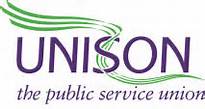 Yorkshire Ambulance BranchSave South Yorkshire Patient Transport from Privatisation.Keep the Service in the NHS!I call on the Clinical Commissioning Groups of South Yorkshire to support a publicly run and owned Patient Transport Service.  I oppose privatisation of NHS services.I support the existing staff, many who have worked for the service for over 15 years, and their campaign to maintain their jobs, NHS terms and conditions, pay and pensions. I want to see an NHS service sustainable over the long term, committed to serving the people of South Yorkshire, not a fragmented service run for private profit.Print Name		   Signature		Address					CommentPlease return to UNISON, YAS, Fairfield, Moorgate Road, Rotherham S60 2BQ by 27th January 2017